JUNTA DE ANDALUCÍACONSEJERÍA DE DESARROLLO EDUCATIVO Y FP                  IES SABINAR                                                                                                                   ROQUETAS DE MAR (ALMERÍA)SOLICITUD PRUEBA EXTRAORDINARIA ADICIONAL (FEBRERO)Estimado Sr./a Director/a:Yo______________________________________________________con    DNI/NIE/Pasaporte:_____________________,alumno/a del curso:_____________ EXPONE: Que, según el art. 10.6 de la Orden 29/09/2008 (BOJA del 20/10/2008) en relación a la obtención del Título de Bachillerato si el alumnado tiene hasta cuatro materias pendientes de evaluación positiva en primero o segundo, podrá solicitar a la persona titular de la dirección del centro la realización de una prueba extraordinaria adicional.  SOLICITA: Que reunidos los requisitos, poder realizar dicha/s prueba/s.MATERIAS:________________________________________________________________________________________________________________________________________________________________________________________________________________________________________En Roquetas de Mar, a           de enero de 2023Fdo.:__________________________________________________________SR./A DIRECTOR/A DEL IES SABINAR (ROQUETAS DE MAR)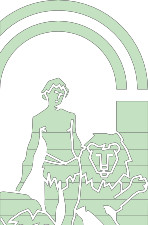 